Parish Council of BroughtonChair Person: Mary BradleyClerk: Becx Carter, 40 Windebrowe Avenue, Keswick, Cumbria, CA12 4JATel: 077866 78283. Email: broughtonparishclerk@hotmail.comDated: 14th April 2024** PLEASE NOTE EARLIER START TIME FOR ONE MEETING ONLY**Dear Councillor You are summoned to attend the monthly meeting of Broughton Parish Council, which will be held in Christ Church, Great Broughton on Tuesday 23rd April 2024 at 18:00. If you are unable to attend, please pass your apologies to the clerk in advance of the meeting. The Agenda is printed below.Yours sincerely,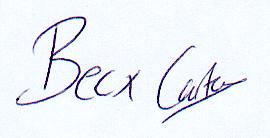 Parish ClerkAgenda55/2024 Apologies for absenceTo receive and accept apologies and to note the reasons for absence56/2024 Requests for dispensations and declaration of interestsRegister of Interests: Councillors are reminded of the need to update their register of interests if any changes have occurred. Request for DispensationDeclarations of Interest of any prejudicial interests in items on the agenda and their nature. (Councillors with prejudicial interests must leave the meeting for the relevant items).To declare any personal interests in items on the agenda and their nature. 57/2024 Exclusion of Press & Public (Public Bodies Admission to Meetings Act 1960)To decide if there are any items of business listed on the agenda which require exclusion of the press and public. 58/2024 Minutes of the meeting held 19th March 2024To authorise the Chairperson to sign, as a correct record the minutes of the above meeting. 59/2024 Chair’s Announcements 60/2024 Public Participation (Max 3 mins per person) Max session length 10minsThis is at the Chairman’s discretion and no decisions can be made on items brought to the attention of the Parish Council under this item. 61/2024 To receive and consider applications for co-option62/2024 Reports from visiting councillors & Police- For information63/2024 Clerks Report Parish Plan- To be approvedDerwent Forest64/2024 Play-areaPlayarea Refurbishment Project Update65/2024 Allotments66/2024 Parish Maintenance & Highways Broughton/Brigham A66 Roundabout67/2024 CorrespondenceLetter from Angel Advocates68/2024 Planning & Licensing ApplicationsA revised list will be circulated at the meeting if required due to timescales.Ref: 			FUL/2024/0055Location:		Rose Farm, Little Broughton,Proposal:		Purpose built agricultural building of steel portal farm construction utilised for a muck midden Ref: 			FUL/2024/0059Location:		67 Main Street, Great BroughtonProposal:		Change of use from public house and dwelling to single dwelling house 69/2024 Planning Decisions 70/2024 Finance, Accounts & Governance & StaffingPayment of AccountsTo consider and approve the year end accounts & bank reconciliation.To consider and appoint the internal auditor for the forthcoming year71/2024 Councillors Matters An opportunity for Councillors to raise new issues- No decisions can be made on these matters, but the Clerk may make investigations and/or they may be placed on a future agenda of the Council 72/2024 Date of next meetingAll at 19:00 in Christchurch:21st May 2024 (APM & ACM)18th June 202423rd July 202417th September 202422nd October 202426th November 202414th January 2025RefLocationProposalDecisionHOU/2024/00213 Camerton Road, Great BroughtonConstruction of a new extension and balcony to the rear, and replacement porch to the side of the propertyApproved with condtions FromReasonAmountApprove/RatifyBecx CarterExpenses£TBCApproveBecx CarterSalary£486.94RatifyHMRCPAYE£128.20RatifyCALC Subscription£375.82ApproveCumbria Payroll ServicesPayroll Fees£244.80Approve